ΔΕΛΤΙΟ ΕΝΗΜΕΡΩΣΗΣΕνημερώνουμε τους καταναλωτές και επαγγελματίες της περιοχής, ότι λόγω της διεξαγωγής του 5ου Διεθνούς Αγώνα Δρόμου VIA EGNATIA RUN την Κυριακή 15 Μαΐου 2022, οι Κυριακές κατά τις οποίες επιτρέπεται η προαιρετική λειτουργία των καταστημάτων στην Περιφερειακή Ενότητα Έβρου για το έτος 2022 είναι οι παρακάτω: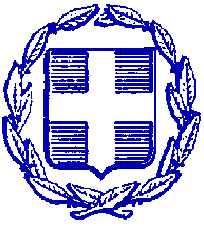 ΕΛΛΗΝΙΚΗ ΔΗΜΟΚΡΑΤΙΑΠΕΡΙΦΕΡΕΙΑ ΑΝΑΤΟΛΙΚΗΣ ΜΑΚΕΔΟΝΙΑΣ ΚΑΙ ΘΡΑΚΗΣΠΕΡΙΦΕΡΕΙΑΚΗ ΕΝΟΤΗΤΑ ΕΒΡΟΥΓΡΑΦΕΙΟ ΑΝΤΙΠΕΡΙΦΕΡΕΙΑΡΧΗΤαχ. Δ/νση: Καραολή & Δημητρίου 40Τ.Κ. 681 32, ΑλεξανδρούποληΤηλ.: 25513-50452E-mail: info@nomevrou.grinfo.evrou@pamth.gov.grΑλεξανδρούπολη, 6-4-2022116/1/2022  Πρώτη Κυριακή κατά την έναρξη της τακτικής εκπτωτικής περιόδου Ιανουαρίου (ν. 4177/13 άρ.15-16)217/4/2022Κυριακή των Βαΐων (ν. 4177/13 άρ.16)38/5/2022Δεύτερη Κυριακή Μαΐου κατά τις ενδιάμεσες εκπτώσεις  (ν. 4177/13 άρ.15-16 και 88716/801/2022 τροποποίηση απόφασης του Αντιπεριφερειάρχη ΠΕ Έβρου περί εφαρμογής άρθρου 114 Ν. 4446/2016)417/7/2022Πρώτη Κυριακή κατά την έναρξη της τακτικής εκπτωτικής περιόδου Ιουλίου (ν. 4177/13 άρ.15-16)53/7/2022Τελευταία Κυριακή πριν την έναρξη της εορτής Κουρμπάν Μπαϊραμι (απόφαση ΟΙΚ/4450/2019 Αντιπεριφερειάρχη ΠΕ Έβρου)66/11/2022Πρώτη Κυριακή Νοεμβρίου κατά τις ενδιάμεσες εκπτώσεις Νοεμβρίου (ν. 4177/13 άρ.15-16 και 342937/3841/2021 απόφαση του Αντιπεριφερειάρχη ΠΕ Έβρου περί εφαρμογής άρθρου 114 Ν. 4446/2016)711/12/2022Δεύτερη Κυριακή πριν τα Χριστούγεννα (ν. 4177/13 άρ.16)818/12/2022Πρώτη Κυριακή πριν τα Χριστούγεννα (ν. 4177/13 άρ.16)